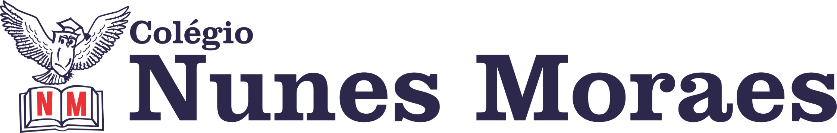 “A melhor forma de prever o futuro é cria-lo”- Abraham Lincoln.1ª aula: 7:20h às 8:15h – GEOGRAFIA – PROFESSOR ALISON ALMEIDA1º passo: Vamos iniciar nossa aula! Siga as orientações do professor no grupo do WhatsApp. Ele vai disponibilizar a correção da atividade. Envie para o professor a foto da atividade pós aula: -  Página 104 (Ativ. Suplementar) Questão: 03 e 04 (Tempo estimado: 05 minutos)2º passo: Faça a leitura das páginas 31 a 34 do seu SAS 2 (Tempo estimado: de 10 minutos)3º passo: Assista a vídeo aula a seguir. https://www.youtube.com/watch?v=CyMG_Q78Um0 (Assista ao vídeo a partir dos 19 min e 55 segs. Até o final)4º passo: O professor disponibilizará no grupo da turma um link de acesso ao Google Meet. Por lá faremos os exercícios propostos e a correção da atividade.Faça os exercícios: Página: 36 e 37 (SAS) Questão: 02 e 03A correção dessa atividade será feita pelo Google Meet e disponibilizada no grupo da sala no final da aula.5º passo: Atividade Pós Aula - Vídeo minuto. O que é?Você vai pesquisar (na internet, livros, revista, aquilo que você tem acesso, que é mais fácil para você fazer sua pesquisa) sobre um assunto do Nordeste que mais lhe interessou, podem ser os assuntos que foram vistos no capítulo 06 ou 07. Com base no que você pesquisou você vai gravar um vídeo de um minuto, no máximo um minuto e meio explicando o que você aprendeu da sua pesquisa. Não se preocupe esse vídeo não será compartilhado, somente o professor assistirá.Quando enviar?A foto com a correção dessa atividade será enviada para o PROFESSOR no início da próxima aula.Durante a resolução dessas questões o professor Alison vai tirar dúvidas no WhatsApp (9.9107-4898)            Faça foto das atividades que você realizou e envie para coordenação Eugenia (9.9105-8116)Essa atividade será pontuada para nota.2ª aula: 8:15h às 9:10h – HISTÓRIA – PROFESSORA ANDREÂNGELA COSTA1º passo: Enviem as fotos com as resoluções da atividade pós-aula para o número privado da profª Andreângela. Questões da(s) página(s) 82 (q. 5 e 6) no livro ATIVIDADES SUPLEMENTARES. Obs: questão 5 (discursiva) e questões 6 (objetiva).2º passo: Correção das questões indicadas no 1º passo. Será disponibilizada no grupo do WhatsApp da turma.3º passo: Assistir a vídeo aula. Acesse o link a seguir. https://drive.google.com/file/d/11arPe7v5UCRDqdZZNkcICCoj4BDGAJm2/view?usp=drive_web4º passo: Leitura do texto da página 33 a 35.5º passo: Responder as questões da(s) página(s) 36 e 37 (q. 1, 2 e 3) no livro SAS. 6º passo: Correção das questões indicadas no 5º passo. Será disponibilizada no grupo do WhatsApp da turma.7º passo: Atividade a ser realizada pós-aula:Responder as questões da(s) página(s) 38 (q. 1 a 3) no livro SAS. Obs: todas as questões são objetivas.Durante a resolução dessas questões a professora Andreângela vai tirar dúvidas no WhatsApp (9274-3469)Faça foto das atividades que você realizou e envie para coordenação Eugenia (9.9105-8116)Essa atividade será pontuada para nota.Intervalo: 9:10h às 9:45h3ª aula: 9:45h às 10:40 h- INGLÊS – PROFESSOR CARLOS ANJO1º passo: Assistir a videoaula sobre o capítulo 6, music;Link do vídeo: https://sastv.portalsas.com.br/#/channels/1/videos/5678 2º passo: Resolver atividade de revisão no caderno; 3º passo: Acompanhar correção e tirar dúvidas pelo Google Meet;4º passo: Enviar a foto da atividade de classe corrigida para a coordenação.Durante a resolução dessas questões o professor Carlos vai tirar dúvidas no WhatsApp (9.9274-5798)Faça foto das atividades que você realizou e envie para coordenação Eugenia (9.9105-8116)Essa atividade será pontuada para nota.4ª aula: 10:40h às 11:35h – MATEMÁTICA – PROFESSOR DENILSON SOUSA1° passo: Organize-se com seu material, livro de matemática, caderno, caneta, lápis e borracha.  2° passo: Acompanhe a vídeo-aula com o professor Denilson Sousa exercitando expressoes numéricas. Assista a aula no seguinte link:https://youtu.be/jM5XQ1ggqmI (22 min.)3° passo: Acesse a plataforma Google Meet para um momento de ‘tira dúvidas’. O professor Denilson vai falar sobre expressões numéricas. O link para o acesso será colocado no grupo da sala no WhatsApp na hora da aula. Obs.: o aluno que não conseguir acessar a plataforma Google meet deve seguir os próximos passos do roteiro. 	4° passo: Baseado em seus conhecimentos resolva as questões: Página 42 Q 3 e 4.Durante a resolução dessas questões o professor Denilson vai tirar dúvidas no WhatsApp (9165-2921)Faça foto das atividades que você realizou e envie para coordenação Eugenia (9.9105-8116)Essa atividade será pontuada para nota.PARABÉNS POR SUA DEDICAÇÃO!